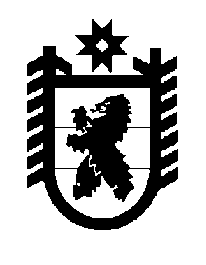 Российская Федерация Республика Карелия    ПРАВИТЕЛЬСТВО РЕСПУБЛИКИ КАРЕЛИЯПОСТАНОВЛЕНИЕот  5 октября 2017 года № 345-Пг. Петрозаводск О разграничении имущества, находящегося в муниципальной собственности Мегрегского сельского поселенияВ соответствии с Законом Республики Карелия от 3 июля 2008 года              № 1212-ЗРК «О реализации части 111 статьи 154 Федерального закона                        от 22 августа 2004 года № 122-ФЗ «О внесении изменений в законодательные акты Российской Федерации и признании утратившими силу некоторых законодательных актов Российской Федерации в связи с принятием феде-ральных законов  «О внесении изменений и дополнений в Федеральный закон «Об общих принципах организации законодательных (представи-тельных) и исполнительных органов государственной власти субъектов Российской Федерации» и «Об общих принципах организации местного самоуправления в Российской Федерации» Правительство Республики Карелия п о с т а н о в л я е т:1. Утвердить перечень имущества, находящегося в муниципальной собственности Мегрегского сельского поселения, передаваемого в муниципальную собственность Прионежского муниципального района, согласно приложению.2. Право собственности на передаваемое имущество возникает у Прионежского муниципального района со дня вступления в силу настоящего постановления.  
           Глава Республики Карелия                                                                А.О. ПарфенчиковПеречень                                                                                                                          имущества, находящегося в муниципальной собственности Мегрегского сельского поселения, передаваемого в муниципальную собственность Прионежского муниципального района______________________Приложение  к постановлению Правительства Республики Карелия                от  5 октября 2017 года № 345-П№ п/пНаименованиеимуществаАдрес местонахожденияимуществаИндивидуализирующиехарактеристики имущества1.Квартира № 11с. Заозерье,                     ул. Заречная, д. 4общая площадь 39,8 кв. м2.Квартира № 15с. Заозерье,                     ул. Заречная, д. 4общая площадь 39,8 кв. м